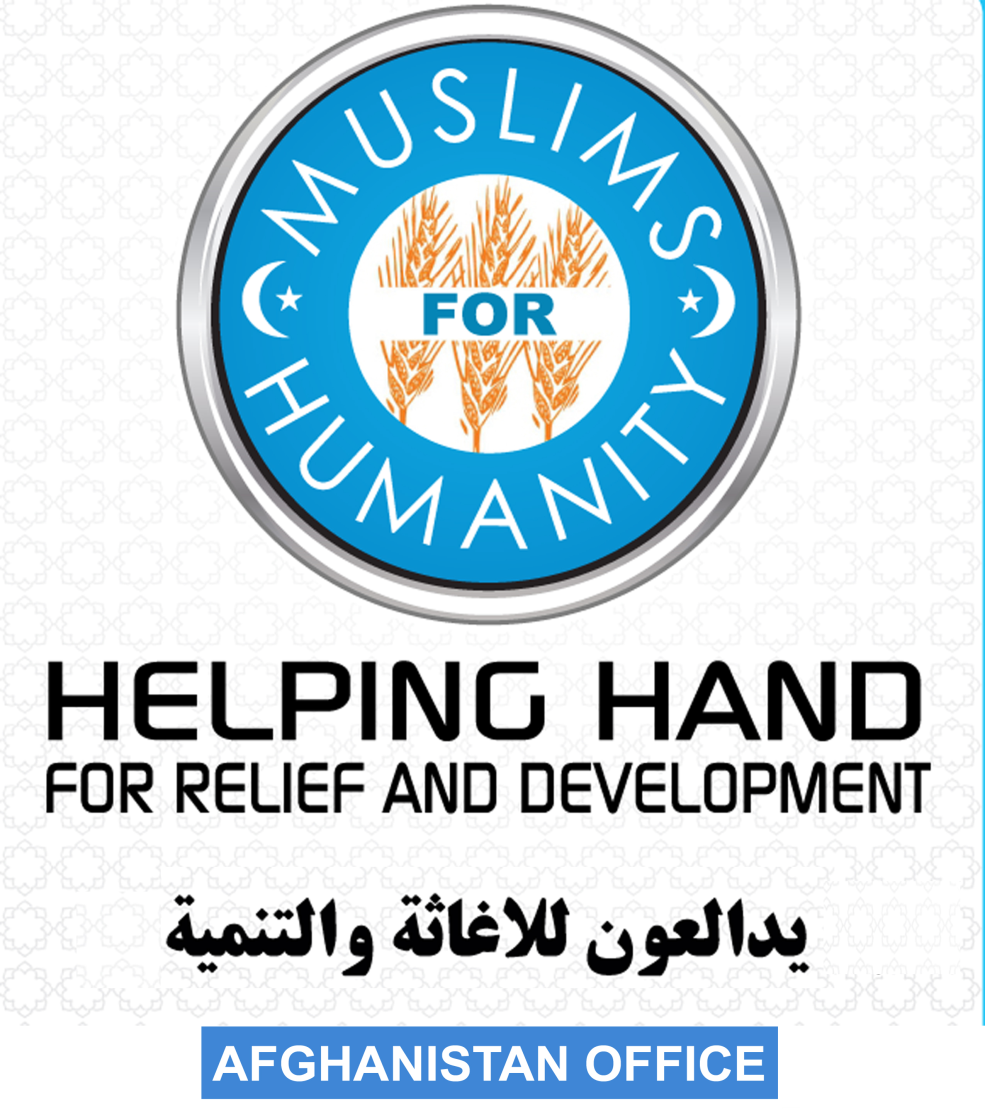 د چرګانو خریداري او چرګانو ساتنې لپاره د اړینو وسایلو قراردادي ته اړتیاد هېلپېنګ هنډ نړیواله خیریه مؤسسه غواړي د بدیل معیشت او غذايي مصؤنیت پروګرام (Livelihood and Food Security Program) لپاره یو لړ چرګان او د چرګانو ساتنې حرفې لپاره اړین وسایل د  قرار داد له مخې خریداري کړي، کوم د کرنې او مالدارۍ یا تجارتي شرکتونه چي د قرارداد کولو لېوالتیا ولري، آفر تر لاسه کولو څخه وروسته دې بېرته تر څلور ورځو  یادې مــــــؤسسې بریــــــــښنا لیک ته خپل آفر واستـــــــــــــوي، البته د آفـــــر لېږلو پای  نېټه 2024-04-28 د یکشنبې ورځ وروسته له غرمې 03:00 بجو پورې دی، له یاد شوي وخت څخه  وروسته لیږل شوی آفر نه منل کېږي. د شرکتونو محترمو مسؤلینو!کله چې آفر تر ډکولو وروسته بریښنا لیک ( ایمیل ) ته رالیږئ د شرکت جواز رنګه کاپي، د شرکت د رئیس د تذکرې رنګه کاپي، د شرکت اکاونټ نمبر معلومات، ددفتر کرایې قرارداد خط او نور اړین اسناد د آفر سره اړین دي چې باید ولېږل شي، همداراز د آفر ټولې ورقې باید مهر او لاسلیک کړئ.د داوطلب شرکتونو محترمو مسؤلینو!د HHRD نړیوالې خیریه مؤسسې لخوا  په  RFQ کې چې په کوم نوعیت او کیفیت جنس غوښتل شوی دی  باید د هماغې نوعیت او  کیفیت په نظر کې نیولو سره نرخ ورکړل شي، د هر اشتباه په صورت کې شرکت د مؤسسې لخوا تور لیست ته شاملېږي چې په راتلونکي کې ورته هیڅ ډول د ګډون حق او قرارداد نه ورکول کیږي، همدارنګه ښکته نرخ ته نه، بلکې کیفیت او تجربې  ته اهمیت او د اولیت حق ورکول کېږي.             په درنښتد داوطلب شرکت یا قرارداد کوونکي لپاره ټاکل شوي شرایط :یادونه: داوطلب یا قرارداد کوونکي شرکت باید پورتني 12 شرایط په نظر کې ونیسي، د پورتني 12 شرایطو څخه د یو شرط نه عملي کولو په صورت کې داوطلب شرکت ته د ګډون حق نه ورکول کېږي.په درنښتد داوطلب شرکت په اړه معلومات: د شرکت  نوم د جواز مطابق :..................................................................................................................................................................................................................................................د شرکت د جواز ثبت شمېره او جواز شمېره :.............................................................................................................................................................................................................................د شرکت د رئیس یا هم د مرستیال نوم .............................................................................. د شرکت د رئيس یا هم د مرستیال د تذکرې شمېره :.............................................................................د شرکت د رئیس یا هم مرستیال د اړیکې شمېره:........................................................................................................................................................................................................................د شرکت د دفتر ادرس: ...........................................................................................................................................................................................................................................................د شرکت استازی( نماینده ) نوم :........................................................................ په شرکت کې دنده :......................................................... د اړیکې شمېره :........................................................د شرکت استازي( نماینده ) ادرس:............................................................................................................ د شرکت د استازي ایمیل ادرس :................................................................................د شرکت مسؤل استازی ( نماینده)  لاسلیک او مهر :..................................................................  نېټه :............../................../ ................. ورځ :................................ وخت :...............................اړین اسناد چې باید داوطلب شرکت یې له همدې RFQ سره مل را ولېږي: 1-د داوطلب شرکت جواز رنګه سکن کاپي              2 - د داوطلب شرکت د ریس یا هم مرستیال د تذکرې رنګه سکن کاپي             3- د دواطلب شرکت نماینده تذکرې رنګه سکن کاپي           4- د داوطلب شرکت بانکي اکاونټ نمبر او معلومات                   5    - د شرکت یا عمده پلورنځیو د دفتر کرایې قرارداد خط رنګه سکن کاپي یا هم که دفتر په خپل جایداد کې اوسي بیا د جایداد اړوند اسنادو کاپيیادونه: د همدې آفر 5 پاڼه او 6 پاڼه  باید د شرکت ریس یا مسؤل استازي (نماینده) لخوا مهر او لاسلیک شي د پورته ذکر شویو اسنادونو د RFQ سره یو ځای را لیږل اړین دي که چیرته یو سند هم کم اوسي بیا په هیڅ ډول د ګډون حق نه ورکول کیږي همدارنګه اسنادونه باید اصلي اوسي په اسنادونو کې هر ډول تقلب جرم دی.RFQ of Poultry Items /   د چرګانو او دچرګانو ساتنې لپاره اړینو وسایلو کوټېشن کــــــــــوم نرخونه مو چې پورته  د HHRD نړیوالې خیریه مؤسسې ته ورکړي دي له دقت څخه وروسته  د جنس خه کیفیت،  د جنس  بسته بندي مصارف، بارګیري مصارف ، انتقال مصارف، تخلیه مصارف، مالیه، د جنس قیمت پـــــــــه نظر کې نیولو  وروسته محاسبه او ورکړل شو ،  که چېرته HHRD مؤسسه وغواړي چې  د چرګانو او د چرګانو ساتنې اړینو وسایلو خریداري وکړي، نـــــــــو د همدې نرخ له مخې به یې محاسبه کوي او حساب به یې د شرکت  اکاونټ ته لېږي، په بــازار کې د نرخ د تغیرېدو په صورت کې مؤسسه هیڅ ډول مسؤلیت نلري که نرخ لوړ شي او یا هم کم شي  او نه نرخونو کې تغیر راتللی شي د ( شرکت نوم :                                                                                             ) شرکت اداره همدې نرخ ته ژمن او صادق دی.                                                                                                                                                                                                                                                                                  د شرکت د رئیس لاسلیک او مهر          یادونه : که چیرته په پورته جنسونو کې د جنس  بسته بندي مصارف، بارګیري مصارف ، انتقال مصارف، تخلیه مصارف، مالیه، د جنس قیمت پـــــــــه نظر کې نیول شوی وي نو بیا  د شرکت اسناد  او جنس د نورو شرکتونو سره د مقایسې یا پرتله کیږي او که چیرته  یواځې د جنس قیمت ورکړل شوی وو او مالیه یا نور مصارف په کې نه وو لیکل شوي بیا په هیڅ ډول د ګډون حق نه ورکول کیږي.                                                                                                                                                                                                                1داوطلب شرکت باید  جواز ولري چې نېټه یې ختمه شوی نه وي او لږ تر لږه څلور میاشتې وخت یې پاتې وي. 2په RFQ  کې چې په کوم نوعیت او کیفیت سره چرګان او بستې  ذکر شوي دي داوطلب شرکت باید د همدې نوعیت او کیفیت له مخې جنس محاسبه کړي او نرخ ولېږي.3دغه چرګان او د چرګانو اړینې بستې د بدیل معیشت او غذایي مصؤنیت پروګرام د درې ولایتونو ( کنړ، زابل او غزني لپاره 195 بستې) ترسره کېږي، چې د هر یو ولایت جنس به پورته ذکر شویو ولایتونو ( کنړ ولایت اسعدآباد، زابل قلات او د غزني ښار کې) د مؤسسې لخوا مشخص شوي ګودام او یا د اړونده ولایتونو د شهیدانو او معلولینو چارو ریاست ته د قراردادي شرکت لخوا رسول کېږي او هملته به ځای پر ځای کېږي.4شرکت باید بانکي اکاونټ ولري، تر څو  د شوي خریدارۍ حساب قراردادي شرکت اکاونټ ته ولېږل شي.5د داوطلب شرکت د انتخابېدلو څخه وروسته مؤسسه د قراردادي شرکت څخه د جنس او قرارداد د ضمانت په توګه د خریدارۍ جمله حساب څخه  10٪  نغداً د قرار داد تر نهایي کېدو پورې مؤسسې سره کېښودل کېږي، که چېرته جنس کیفیت خراب وو یا هم د بستو شمېر یا وزن کم وو یا هغه شرایط چې په RFQ کې ذکر شوی وو، بشپړ شوی نه و،  بیا د قراردادي شرکت څخه پیسې ګرځول کېږي او بېرته نه ورکول کېږي،  که چېرته یې جنس صحیح تسلیم کړی وو بیا بېرته په ضمانت کې کېښودل شوي پیسې شرکت ته نغداً  تسلیمیږي.6په RFQ کې ورکړل شوي نرخونه د داوطلب شرکت لخوا د ورکړل شوې نیټې څخه تر د دوو  میاشتې پورې باید اعتبار ولري او مؤسسه به د همدې نرخ له مخې  د اړتیا  وړ اندازه چرګان او چرګانو اړینې بستې خریداري کوي او حساب به یې د قراردادي شرکت اکاونټ ته لېږي، په بازار کې تر د دوو میاشتې د نرخ تغيرېدو په صورت کې مؤسسه هیڅ ډول مسؤلیت نه لري او قراردادي شرکت مکلف دی چې د همدې ورکړل شوي نرخ له مخې حساب وکړي او جنس آماده کړي.7د داوطلب شرکت لخوا لېږل شوي نرخونو کې به  دوه سلنه  2% مالیه شامله وي چې له قراردادي شرکت څخه ګرځول کېږي او د مؤسسې لخوا دولت ته تحویلیږي. 8چرګان او د چرګانو اړینې بستې د کنړ، زابل او غزني ولایتونو په مرکز  ته به د شرکت له خوا لېږدول کېږي او  د لېږدولو لګښت په ټاکل شوي شوي قراردادي شرکت دی.د چرګانو لپاره اړینو توکو بسته بندي یا   Packingلګښت پر ټاکل شوي قراردادي شرکت دی.9د چرګانو او د چرګانو ساتنې اړینو بستو بارګیري، ښکته کول، بسته بندي مزدورانو لګښت او د لېږد ( ټرانسپورټېشن) لګښت پر قراردادي شرکت دی.10کله چې د ټاکل شوې کمیټې لخوا کوم شرکت د قرارداد شرکت وړ وګڼل شو او د قرارداد څخه وروسته  د توزیع پلان ورسره شریک شو ، شرکت مکلف دی چې د پلان له مخې جنس تعین شوي ساحې ته ورسوي د ځنډ په صورت کې د هر یوې ورځې ځنډ لپاره د  قراردادي شرکت  10000 لس زره افغانۍ جریمه کېږي او ترینه به ګرځول کېږي چې بیا هیڅ قسمه عذر نه منل کېږي.11داوطلب کرنې، مالدارۍ او  تجارتي شرکت (هغه داو طلب چې کونړ ته جنس اماده کوي) باید په ننګرهار  ولایت کې د دفتر او فارم فزیکي ادرس ولري، تر څو د HHRD  مؤسسې د ختیځ زون دفتر د جنس کیفیت او بسته بندۍ څخه څارنه او نظارت وکړي، او هغه داوطلب چې غزنی او زابل ته جنس اماده کوي باید کابل یا غزنی کې دفتر او فزیکي ادرس ولري .12د HHRD موسسې لخوا چې کومه خریداري ترسره کیږي باید د لاندې ذکر شویو مشخصاتو درلودونکې وي :د هګیو چرګانو نسلونه: د هګیو چرګانو نسلونه باید د هغو نسلونو څخه وي چې په یو کال کې لږ تر لږه 220 هګۍ واچوي، د هګیو چرګان باید د لاندني نسلونو څخه  Rhode Island Reds، Leghorn، Sussex او Astarlop  وي.د هګیو چرګانو عمر او وزن: د هګیو چرګانو عمر باید د 18 څخه تر 22 اونیو منځ کې وي، یعنې د هګیو اچولو وخت یې نژدې وي ، او د ۹۰۰ او ۱۲۰۰ ګرامو ترمنځ وزن ولري تغذیه: د هګیو هغه چرګان باید راکړل شي چې په ښه توګه ورته د خوراکې او دانې تغذیه شوی وي او د بدن انرژي او پروټین یې پوره شوی وي، همداراز د کلسیم څخه باید غني وي، تر څو د هګیو اچولو لپاره آماده وي.د چرګانو صحت: د قرارداد له مخې هغه چرګان باید راکړل شي چې روغ وي او کوم ډول ناروغي ونلري، سترګې یې روښانه وي، د بڼکو څخه ډکې وي او د هګیو اچولو لپاره کوم مانع ورته موجود نه وي.واکسین: د قرارداد لپاره باید هغه چرګان راکړل شي چې په مسلسله توګه ورته واکسینونه شوی وي او د HHRD مؤسسې ته د چرګانو تسلیمولو څخه مخکې ټول چرګان باید یو ځل بیا واکسین شي.د چرګانو انتقال ( ټرانسپورټېشن): چرګان په پوره آسانتیا سره باید په معتدل هوا کې تعین شویو ساحو ته انتقال شي، پداسې حال کې چې د اسټرېس، ګرمۍ او ضرر کوم ګواښ ورته موجود نه وي.شمیرهد جنس نومد مقدار واحد بسته بندي  ، بارګیري ، انتقال  د موسسې ګودام ته او  تخلیه د جنس   وضعه شوې مالیه Deductible Taxد جنس تعین شوی قیمت د شرکت لخواجمله قیمت په افغانیو (  بسته بندي  + بارګیري + انتقال +  تخلیه + مالیه + تعین شوی قیمت)کتنې116 دانې چرګې هګیو ته د برابر وزن لرونکېد هګیو اچول چرګان چې عمر یې د 18 څخه تر 22 اوونیو پورې وي یعنې د هګیو اچولو وخت یې نژدې وي  ، او وزن یې د ۹۰۰ او ۱۲۰۰ ګرامو ترمنځ وي 2دوه دانې چرګان چې د القاح کولو لاره برابر وي.هغه چرګان چې د نسل ډېرښت او القاح لپاره برابر وي3چرګانو ته د خوراک دانه مروجه وطنۍ 75 کیلوګرامه4دانه خوريدوه دانې5آب خورهدوه دانې6ملټي ویټامین100 ملي ليټره7انټي بیوټیک500 ملي ليټره 8د پنجرې لرګي 4 عدده - دوه متره9د پنچرې جالۍ ښه کیفیت لرونکي4 متره مربعمجموعه قیمت په افغانیومجموعه قیمت په افغانیومجموعه قیمت په افغانیومجموعه قیمت په افغانیومجموعه قیمت په افغانیو